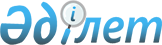 Об областном бюджете Костанайской области на 2012-2014 годыРешение маслихата Костанайской области от 8 декабря 2011 года № 450. Зарегистрировано Департаментом юстиции Костанайской области 12 декабря 2011 года № 3788

      Костанайский областной маслихат РЕШИЛ:



      1. Утвердить бюджет Костанайской области на 2012-2014 годы согласно приложениям 1, 2 и 3 соответственно, в том числе на 2012 год в следующих объемах:



      1) доходы – 101461889,2 тысячи тенге, в том числе по:

      налоговым поступлениям – 5701199,1 тысяча тенге;

      неналоговым поступлениям – 791586,3 тысячи тенге;

      поступлениям от продажи основного капитала – 10661,7 тысячи тенге;

      поступлениям трансфертов – 94958442,1 тысяча тенге;

      2) затраты – 101757311,2 тысячи тенге;

      3) чистое бюджетное кредитование – 1243944,6 тысяча тенге, в том числе:

      бюджетные кредиты – 1906929,0 тысяч тенге;

      погашение бюджетных кредитов – 662984,4 тысяч тенге;

      4) сальдо по операциям с финансовыми активами – 608906,2 тысяч тенге, в том числе:

      приобретение финансовых активов – 611451,0 тысяча тенге;

      поступления от продажи финансовых активов государства – 2544,8 тысячи тенге;

      5) дефицит (профицит) бюджета – -2148272,8 тысячи тенге;

      6) финансирование дефицита (использование профицита) бюджета – 2148272,8 тысячи тенге 

.

      Сноска. Пункт 1 в редакции решения маслихата Костанайской области от 19.12.2012 № 109 (вводится в действие с 01.01.2012).



      2. Установить нормативы распределения доходов путем зачисления 100 процентов индивидуального подоходного налога и социального налога в бюджеты районов и городов.



      3. Учесть, что в областном бюджете на 2012 год предусмотрены объемы бюджетных изъятий из бюджетов городов областного значения в областной бюджет в сумме 8238573,0 тысячи тенге, в том числе:

      города Костаная – 4407329,0 тысяч тенге;

      города Лисаковска – 271118,0 тысяч тенге;

      города Рудного – 3560126,0 тысяч тенге.



      4. Учесть, что в областном бюджете на 2012 год предусмотрены объемы субвенций, передаваемых из областного бюджета бюджетам районов и городу областного значения, в сумме 18573806,0 тысяч тенге, в том числе:

      Алтынсаринскому – 737921,0 тысяча тенге;

      Амангельдинскому – 1171592,0 тысячи тенге;

      Аулиекольскому – 1700532,0 тысячи тенге;

      Денисовскому – 937816,0 тысяч тенге;

      Джангельдинскому – 1286956,0 тысяч тенге;

      Житикаринскому – 960525,0 тысяч тенге;

      Камыстинскому – 917518,0 тысяч тенге;

      Карабалыкскому – 1029738,0 тысяч тенге;

      Карасускому – 1459529,0 тысяч тенге;

      Костанайскому – 1032563,0 тысячи тенге;

      Мендыкаринскому – 1168283,0 тысячи тенге;

      Наурзумскому – 832941,0 тысяча тенге;

      Сарыкольскому – 1051560,0 тысяч тенге;

      Тарановскому – 545952,0 тысячи тенге;

      Узункольскому – 1101742,0 тысячи тенге;

      Федоровскому – 1062428,0 тысяч тенге;

      городу Аркалыку – 1576210,0 тысяч тенге.



      4-1. Учесть, что в областном бюджете на 2012 год предусмотрен возврат целевых трансфертов и бюджетных кредитов в следующих размерах:

      целевые трансферты в республиканский бюджет в сумме 682758,7 тысяч тенге, в том числе из областного бюджета в сумме 427182,6 тысяч тенге и из бюджетов районов и городов в сумме 255576,1 тысяч тенге;

      в областной бюджет из бюджетов районов и городов в сумме 41298,8 тысяч тенге;

      целевые трансферты, использованные не по целевому назначению в сумме 13452,2 тысячи тенге;

      возврат из бюджетов районов неиспользованных бюджетных кредитов, выданных из областного бюджета в сумме 90362,2 тысяч тенге.

      Поступление в областной бюджет указанных сумм возврата целевых трансфертов из бюджетов районов и городов определяется на основании постановления акимата Костанайской области.

      Сноска. Решение дополнено пунктом 4-1 в соответствии с решением маслихата Костанайской области от 03.02.2012 № 13; в редакции решения маслихата Костанайской области от 19.12.2012 № 109 (вводится в действие с 01.01.2012).



      5. Предусмотреть в областном бюджете на 2012 год поступления трансфертов в республиканский бюджет в связи с передачей:

      функций и полномочий по проведению государственного технического осмотра транспортных средств - 5000,0 тысяч тенге;

      подразделения специального назначения "Арлан" - 48667,0 тысяч тенге;

      полномочий местных исполнительных органов:

      по вопросам государственного архитектурно-строительного контроля и лицензирования - 41631,0 тысяча тенге;

      по вопросам повышения квалификации педагогических работников - 63000,0 тысяч тенге;

      по организации деятельности центров обслуживания населения - 595797,0 тысяч тенге.



      6. Учесть, что в областном бюджете на 2012 год предусмотрено поступление целевых текущих трансфертов из республиканского бюджета, в том числе:



      1) на содержание, материально-техническое оснащение дополнительной штатной численности миграционной полиции;



      2) на содержание и материально-техническое оснащение центра временного размещения оралманов и центра адаптации и интеграции оралманов;



      3) на обеспечение безопасности дорожного движения;



      4) на проведение противоэпизоотических мероприятий;



      5) на субсидирование стоимости услуг по подаче питьевой воды из особо важных групповых и локальных систем водоснабжения, являющихся безальтернативными источниками питьевого водоснабжения;



      6) на поддержку семеноводства;



      7) на поддержку племенного животноводства;



      8) на субсидирование повышения продуктивности и качества продукции животноводства;



      9) для реализации мер социальной поддержки специалистов;



      10) на формирование региональных стабилизационных фондов продовольственных товаров;



      11) на предоставление специальных социальных услуг;



      12) на капитальный и средний ремонт автомобильных дорог областного, районного значения;



      13) на реализацию государственного образовательного заказа в дошкольных организациях образования;



      14) на реализацию Государственной программы развития образования в Республике Казахстан на 2011–2020 годы;



      15) на ежемесячную выплату денежных средств опекунам (попечителям) на содержание ребенка-сироты (детей-сирот), и ребенка (детей), оставшегося без попечения родителей;



      16) на обновление и переоборудование учебно-производственных мастерских, лабораторий учебных заведений технического и профессионального образования;



      17) на увеличение размера доплаты за квалификационную категорию учителям школ и воспитателям дошкольных организаций образования;



      18) на установление доплаты за организацию производственного обучения мастерам производственного обучения организаций технического и профессионального образования;



      19) на повышение оплаты труда учителям, прошедшим повышение квалификации по учебным программам Автономной организации образования "Назарбаев интеллектуальные школы";



      20) на обеспечение и расширение гарантированного объема бесплатной медицинской помощи;



      21) на материально-техническое оснащение медицинских организаций здравоохранения на местном уровне;



      22) на оказание жилищной помощи;



      23) на материально-техническое оснащение организаций по охране, защите и воспроизводству лесов;



      24) на организацию и проведение идентификации сельскохозяйственных животных;



      25) на решение вопросов обустройства моногородов.

      Распределение указанных трансфертов осуществляется на основании постановления акимата Костанайской области (за исключением подпунктов 1)-3), 5)-8), 10), 12), 16), 18), 20), 21), 23) и 24)).

      Сноска. Пункт 6 с изменениями, внесенными решением маслихата Костанайской области от 30.03.2012 № 33 (вводится в действие с 01.01.2012).



      7. Учесть, что в областном бюджете на 2012 год предусмотрено поступление средств из республиканского бюджета, реализуемых по следующим направлениям:



      1) в рамках программы "Дорожная карта бизнеса 2020":

      на поддержку частного предпринимательства в регионах;

      целевых трансфертов на развитие индустриальной инфраструктуры;



      2) реализация проектов, а также государственная поддержка местного самоуправления в рамках программы "Развитие регионов";



      2-1) на развитие инженерной инфраструктуры в рамках Программы "Развитие регионов"



      3) кредитование областных бюджетов на проведение ремонта общего имущества объектов кондоминиума.

      Распределение указанных трансфертов осуществляется на основании постановления акимата Костанайской области (за исключением подпункта 1).

      Сноска. Пункт 7 с изменениями, внесенными решением маслихата Костанайской области от 30.03.2012 № 33 (вводится в действие с 01.01.2012).



      8. Учесть, что в областном бюджете на 2012 год предусмотрено поступление средств из республиканского бюджета на реализацию Программы занятости 2020, в том числе целевых текущих трансфертов:

      на профессиональную подготовку, переподготовку и повышение квалификации кадров;

      на частичное субсидирование заработной платы;

      на обучение предпринимательству;

      на обеспечение центров занятости населения;

      на молодежную практику;

      кредитование областных бюджетов на содействие развитию предпринимательства на селе;

      на строительство и (или) приобретение жилья и развитие инженерно-коммуникационной инфраструктуры.

      Распределение указанных трансфертов осуществляется на основании постановления акимата Костанайской области (за исключением абзацев второго, четвертого, седьмого).



      8-1. Учесть, что в областном бюджете на 2012 год предусмотрено поступление средств на реализацию Программы занятости 2020 на ремонт объектов коммунально-инженерной, инженерно-транспортной и социальной инфраструктуры и благоустройство сельских населенных пунктов.

      Распределение указанных трансфертов осуществляется на основании постановления акимата Костанайской области.

      Сноска. Решение дополнено пунктом 8-1 в соответствии с решением маслихата Костанайской области от 30.03.2012 № 33; в редакции решения маслихата Костанайской области от 02.05.2012 № 42 (вводится в действие с 01.01.2012).



      9. Учесть, что в областном бюджете на 2012 год предусмотрено поступление средств из республиканского бюджета, в том числе:

      целевого трансферта на развитие на проектирование, развитие, обустройство и (или) приобретение инженерно-коммуникационной инфраструктуры;

      целевого трансферта на развитие на проектирование, строительство и (или) приобретение жилья государственного коммунального жилищного фонда;

      кредитования областных бюджетов на проектирование, строительство и (или) приобретение жилья;

      бюджетных кредитов местным исполнительным органам для реализации мер социальной поддержки специалистов;

      целевого трансферта на развитие системы водоснабжения и водоотведения;

      целевого трансферта на развитие коммунального хозяйства;

      целевого трансферта на развитие газотранспортной системы;

      целевого трансферта на развитие системы водоснабжения в сельских населенных пунктах;

      целевого трансферта на развитие транспортной инфраструктуры;

      целевого трансферта на развитие на увеличение уставных капиталов специализированных региональных организаций.

      Распределение указанных трансфертов осуществляется на основании постановления акимата Костанайской области (за исключением абзацев восьмого, одиннадцатого).



      10. Утвердить резерв местного исполнительного органа Костанайской области на 2012 год в сумме 122620,0 тысяч тенге.

      Сноска. Пункт 10 в редакции решения маслихата Костанайской области от 03.02.2012 № 13 (вводится в действие с 01.01.2012).



      11. Установить лимит долга местного исполнительного органа Костанайской области на 31 декабря 2012 года в размере 4495056,0 тысяч тенге.



      12. Учесть в областном бюджете минимальные объемы бюджетных средств, направляемых на оказание амбулаторно-поликлинической помощи, с учетом расходов на амбулаторно-поликлиническую помощь кожно-венерологических, онкологических и наркологических диспансеров, в том числе:

      на 2012 год- 5287410,0 тысяч тенге;

      на 2013 год- 5343617,0 тысяч тенге.



      13. Утвердить перечень бюджетных программ, не подлежащих секвестру в процессе исполнения областного бюджета на 2012 год, согласно приложению 4.



      14. Настоящее решение вводится в действие с 1 января 2012 года.      Председатель сессии                        Т. Шерстобитова      Секретарь Костанайского

      областного маслихата                       С. Тукенов      СОГЛАСОВАНО:      Начальник государственного

      учреждения "Управление экономики

      и бюджетного планирования

      акимата Костанайской области"

      _______________________ Г. Кисленкова

Приложение 1          

к решению маслихата      

от 8 декабря 2011 года    

№ 450             Приложение          

к решению маслихата      

от 19 декабря 2012 года № 109  Областной бюджет Костанайской области

на 2012 год      Сноска. Приложение 1 в редакции решения маслихата Костанайской области от 19.12.2012 № 109 (вводится в действие с 01.01.2012).

Приложение 2          

к решению маслихата      

от 8 декабря 2011 года № 450  Приложение 2       

к решению маслихата   

от 19 июля 2012 года № 56  Областной бюджет Костанайской области

на 2013 год      Сноска. Приложение 2 в редакции решения маслихата Костанайской области от 19.07.2012 № 56 (вводится в действие с 01.01.2012).

Приложение 3          

к решению маслихата      

от 8 декабря 2011 года № 450  Приложение 3        

к решению маслихата    

от 19 июля 2012 года № 56   Областной бюджет Костанайской области

на 2014 год      Сноска. Приложение 3 в редакции решения маслихата Костанайской области от 19.07.2012 № 56 (вводится в действие с 01.01.2012).

Приложение 4          

к решению маслихата      

от 8 декабря 2011 года № 450   Перечень бюджетных программ, не подлежащих секвестру

в процессе исполнения областного бюджета

на 2012 год
					© 2012. РГП на ПХВ «Институт законодательства и правовой информации Республики Казахстан» Министерства юстиции Республики Казахстан
				КатегорияКатегорияКатегорияКатегорияСумма,

тысяч

тенгеКлассКлассКлассСумма,

тысяч

тенгеПодклассПодклассСумма,

тысяч

тенгеНаименованиеСумма,

тысяч

тенгеI. Доходы101461889,2100Налоговые поступления5701199,11050Внутренние налоги на товары, работы и

услуги5701199,11053Поступления за использование природных

и других ресурсов5701199,1200Неналоговые поступления791586,32010Доходы от государственной собственности106969,32011Поступления части чистого дохода

государственных предприятий7031,02013Дивиденды на государственные пакеты

акций, находящиеся в государственной

собственности66609,52015Доходы от аренды имущества,

находящегося в государственной

собственности22837,12016Вознаграждения (интересы) за размещение

бюджетных средств на банковских счетах3822,92017Вознаграждения по кредитам, выданным из

государственного бюджета6668,82020Поступления от реализации товаров

(работ, услуг) государственными

учреждениями, финансируемыми из

государственного бюджета3644,92021Поступления от реализации товаров

(работ, услуг) государственными

учреждениями, финансируемыми из

государственного бюджета3644,92030Поступления денег от проведения

государственных закупок, организуемых

государственными учреждениями,

финансируемыми из государственного

бюджета48,52031Поступления денег от проведения

государственных закупок, организуемых

государственными учреждениями,

финансируемыми из государственного

бюджета48,52040Штрафы, пени, санкции, взыскания,

налагаемые государственными

учреждениями, финансируемыми из

государственного бюджета, а также

содержащимися и финансируемыми из

бюджета (сметы расходов) Национального

Банка Республики Казахстан505943,12041Штрафы, пени, санкции, взыскания,

налагаемые государственными

учреждениями, финансируемыми из

государственного бюджета, а также

содержащимися и финансируемыми из

бюджета (сметы расходов) Национального

Банка Республики Казахстан, за

исключением поступлений от организаций

нефтяного сектора505943,106Прочие неналоговые поступления174980,51Прочие неналоговые поступления174980,5300Поступления от продажи основного

капитала10661,73010Продажа государственного имущества,

закрепленного за государственными

учреждениями10661,73011Продажа государственного имущества,

закрепленного за государственными

учреждениями10661,7400Поступления трансфертов94958442,14010Трансферты из нижестоящих органов

государственного управления8591592,14012Трансферты из районных (городских)

бюджетов8591592,14020Трансферты из вышестоящих органов

государственного управления86366850,04021Трансферты из республиканского бюджета86366850,0Функциональная группаФункциональная группаФункциональная группаФункциональная группаФункциональная группаСумма,

тысяч

тенгеФункциональная подгруппаФункциональная подгруппаФункциональная подгруппаФункциональная подгруппаСумма,

тысяч

тенгеАдминистратор бюджетных программАдминистратор бюджетных программАдминистратор бюджетных программСумма,

тысяч

тенгеПрограммаПрограммаСумма,

тысяч

тенгеНаименованиеСумма,

тысяч

тенгеII. Затраты101757311,201000Государственные услуги общего

характера996288,701100Представительные, исполнительные и

другие органы, выполняющие общие

функции государственного управления581805,70111100Аппарат маслихата области45352,0011110001Услуги по обеспечению деятельности

маслихата области44352,0011110003Капитальные расходы

государственного органа1000,00111200Аппарат акима области378246,7011120001Услуги по обеспечению деятельности

акима области372246,7011120004Капитальные расходы

государственного органа6000,0282Ревизионная комиссия области158207,0001Услуги по обеспечению деятельности

ревизионной комиссии области147330,0003Капитальные расходы

государственного органа10877,001200Финансовая деятельность280408,00122570Управление финансов области280408,0001Услуги по реализации

государственной политики в области

исполнения местного бюджета и

управления коммунальной

собственностью138219,0009Приватизация, управление

коммунальным имуществом,

постприватизационная деятельность и

регулирование споров, связанных с

этим2986,0010Учет, хранение, оценка и реализация

имущества, поступившего в

коммунальную собственность131,0013Капитальные расходы

государственного органа6072,0113Целевые текущие трансферты из

местных бюджетов133000,001500Планирование и статистическая

деятельность134075,00152580Управление экономики и бюджетного

планирования области134075,0015258001Услуги по реализации

государственной политики в области

формирования и развития

экономической политики, системы

государственного планирования и

управления области131039,0015258005Капитальные расходы

государственного органа3036,002000Оборона79292,202100Военные нужды23540,20212500Управление по мобилизационной

подготовке, гражданской обороне,

организации предупреждения и

ликвидации аварий и стихийных

бедствий области23540,2021250003Мероприятия в рамках исполнения

всеобщей воинской обязанности16972,2021250007Подготовка территориальной обороны

и территориальная оборона

областного масштаба6568,002200Организация работы по чрезвычайным

ситуациям55752,00222500Управление по мобилизационной

подготовке, гражданской обороне,

организации предупреждения и

ликвидации аварий и стихийных

бедствий области55752,0022250001Услуги по реализации

государственной политики на местном

уровне в области мобилизационной

подготовки, гражданской обороны,

организации предупреждения и

ликвидации аварий и стихийных

бедствий28976,0022250004Мероприятия гражданской обороны

областного масштаба16575,0022250006Предупреждение и ликвидация

чрезвычайных ситуаций областного

масштаба9642,0009Капитальные расходы

государственного органа559,003000Общественный порядок, безопасность,

правовая, судебная,

уголовно-исполнительная

деятельность5446958,003100Правоохранительная деятельность5446958,00312520Исполнительный орган внутренних

дел, финансируемый из областного

бюджета5313221,031252001Услуги по реализации

государственной политики в области

обеспечения охраны общественного

порядка и безопасности на

территории области4542138,0031252003Поощрение граждан, участвующих в

охране общественного порядка3534,0006Капитальные расходы

государственного органа505271,0008Обеспечение безопасности дорожного

движения за счет целевых текущих

трансфертов из республиканского

бюджета6360,0013Услуги по размещению лиц, не

имеющих определенного места

жительства и документов43607,0014Организация содержания лиц,

арестованных в административном

порядке38661,0015Организация содержания служебных

животных29670,0019Содержание, материально-техническое

оснащение дополнительной штатной

численности миграционной полиции за

счет целевых трансфертов из

республиканского бюджета141862,0020Содержание и

материально-техническое оснащение

центра временного размещения

оралманов и центра адаптации и

интеграции оралманов за счет

целевых трансфертов из

республиканского бюджета2118,0271Управление строительства области133737,0003Развитие объектов органов

внутренних дел133737,004000Образование13607740,104100Дошкольное воспитание и обучение1350220,00422610Управление образования области1350220,0027Целевые текущие трансферты бюджетам

районов (городов областного

значения) на реализацию

государственного образовательного

заказа в дошкольных организациях

образования931243,0045Целевые текущие трансферты из

республиканского бюджета бюджетам

районов (городов областного

значения) на увеличение размера

доплаты за квалификационную

категорию учителям школ и

воспитателям дошкольных организаций

образования418977,004200Начальное, основное среднее и общее

среднее образование2579460,90422600Управление туризма, физической

культуры и спорта области1058848,0042260006Дополнительное образование для

детей и юношества по спорту1058848,00422610Управление образования области1520612,9042261003Общеобразовательное обучение по

специальным образовательным учебным

программам975198,0042261006Общеобразовательное обучение

одаренных детей в

специализированных организациях

образования368792,9048Целевые текущие трансферты бюджетам

районов (городов областного

значения) на оснащение учебным

оборудованием кабинетов физики,

химии, биологии в государственных

учреждениях основного среднего и

общего среднего образования163760,0061Целевые текущие трансферты из

республиканского бюджета бюджетам

районов (городов областного

значения) на повышение оплаты труда

учителям, прошедшим повышение

квалификации по учебным программам

АОО "Назарбаев Интеллектуальные

школы"12624,0063Повышение оплаты труда учителям,

прошедшим повышение квалификации по

учебным программам АОО "Назарбаев

Интеллектуальные школы" за счет

трансфертов из республиканского

бюджета238,004400Техническое и профессиональное,

послесреднее образование4431219,10442530Управление здравоохранения области198138,0044253043Подготовка специалистов в

организациях технического и

профессионального, послесреднего

образования198138,00442610Управление образования области4233081,1024Подготовка специалистов в

организациях технического и

профессионального образования3723743,1044261025Подготовка специалистов в

организациях послесреднего

образования250435,0034Обновление и переоборудование

учебно-производственных мастерских,

лабораторий учебных заведений

технического и профессионального

образования150000,0047Установление доплаты за организацию

производственного обучения мастерам

производственного обучения

организаций технического и

профессионального образования за

счет трансфертов из

республиканского бюджета108903,004500Переподготовка и повышение

квалификации специалистов466865,00452520Исполнительный орган внутренних

дел, финансируемый из областного

бюджета78708,0045252007Повышение квалификации и

переподготовка кадров78708,00452530Управление здравоохранения области7460,0045253003Повышение квалификации и

переподготовка кадров7460,00452610Управление образования области380697,0052Повышение квалификации, подготовка

и переподготовка кадров в рамках

реализации Программы занятости 2020380697,004900Прочие услуги в области образования4779975,1253Управление здравоохранения области134322,0034Капитальные расходы государственных

организаций образования системы

здравоохранения134322,00492610Управление образования области3165139,0049261001Услуги по реализации

государственной политики на местном

уровне в области образования95841,0042261004Информатизация системы образования

в областных государственных

учреждениях образования60847,0042261005Приобретение и доставка учебников,

учебно-методических комплексов для

областных государственных

учреждений образования20436,0042261007Проведение школьных олимпиад,

внешкольных мероприятий и конкурсов

областного масштаба246874,2049261011Обследование психического здоровья

детей и подростков и оказание

психолого-медико-педагогической

консультативной помощи населению120777,0013Капитальные расходы

государственного органа10400,0029Методическая работа4966,0033Целевые текущие трансферты из

республиканского бюджета бюджетам

районов (городов областного

значения) на ежемесячные выплаты

денежных средств опекунам

(попечителям) на содержание

ребенка-сироты (детей-сирот), и

ребенка (детей), оставшегося без

попечения родителей289144,0042Целевые текущие трансферты из

республиканского бюджета бюджетам

районов (городов областного

значения) на обеспечение

оборудованием, программным

обеспечением детей-инвалидов,

обучающихся на дому32117,0067Капитальные расходы

подведомственных государственных

учреждений и организаций1425191,8049261113Целевые текущие трансферты из

местных бюджетов858545,00492710Управление строительства области1480514,1007Целевые трансферты на развитие из

республиканского бюджета бюджетам

районов (городов областного

значения) на строительство и

реконструкцию объектов образования1102431,0008Целевые трансферты на развитие из

областного бюджета бюджетам районов

(городов областного значения) на

строительство и реконструкцию

объектов образования297304,4049271037Строительство и реконструкция

объектов образования80778,705000Здравоохранение18953451,905200Охрана здоровья населения1141564,00522530Управление здравоохранения области1141564,0052253005Производство крови, ее компонентов

и препаратов для местных

организаций здравоохранения689336,0052253006Услуги по охране материнства и

детства341815,0052253007Пропаганда здорового образа жизни107481,0012Реализация социальных проектов на

профилактику ВИЧ-инфекции среди лиц

находящихся и освободившихся из

мест лишения свободы в рамках

Государственной программы

"Саламатты Қазақстан" на 2011-2015

годы2932,005300Специализированная медицинская

помощь7214074,00532530Управление здравоохранения области7214074,0053253009Оказание медицинской помощи лицам,

страдающим туберкулезом,

инфекционными заболеваниями,

психическими расстройствами и

расстройствами поведения, в том

числе связанные с употреблением

психоактивных веществ3760666,5053253019Обеспечение больных туберкулезом

противотуберкулезными препаратами210521,0053253020Обеспечение больных диабетом

противодиабетическими препаратами365806,7053253021Обеспечение онкологических больных

химиопрепаратами106008,3053253022Обеспечение лекарственными

средствами больных с хронической

почечной недостаточностью,

аутоиммунными, орфанными

заболеваниями, иммунодефицитными

состояниями, а также больных после

трансплантации почек203368,0026Обеспечение факторами свертывания

крови больных гемофилией211406,0027Централизованный закуп вакцин и

других медицинских

иммунобиологических препаратов для

проведения иммунопрофилактики

населения389444,5036Обеспечение тромболитическими

препаратами больных с острым

инфарктом миокарда38314,0046Оказание медицинской помощи

онкологическим больным в рамках

гарантированного объема бесплатной

медицинской помощи1928539,005400Поликлиники7625071,50542530Управление здравоохранения области7625071,5054253010Оказание

амбулаторно-поликлинической помощи

населению за исключением

медицинской помощи, оказываемой из

средств республиканского бюджета7001135,5054253014Обеспечение лекарственными

средствами и специализированными

продуктами детского и лечебного

питания отдельных категорий

населения на амбулаторном уровне423431,0045Обеспечение лекарственными

средствами на льготных условиях

отдельных категорий граждан на

амбулаторном уровне лечения200505,005500Другие виды медицинской помощи1018019,00552530Управление здравоохранения области1018019,0055253011Оказание скорой медицинской помощи

и санитарная авиация965654,055253029Областные базы спецмедснабжения52365,005900Прочие услуги в области

здравоохранения1954723,40592530Управление здравоохранения области1688740,5059253001Услуги по реализации

государственной политики на местном

уровне в области здравоохранения103823,0059253008Реализация мероприятий по

профилактике и борьбе со СПИД в

Республике Казахстан180271,0059253013Проведение патологоанатомического

вскрытия84161,0059253016Обеспечение граждан бесплатным или

льготным проездом за пределы

населенного пункта на лечение10419,0059253018Информационно-аналитические услуги

в области здравоохранения18912,059253030Капитальные расходы государственных

органов здравоохранения7706,0033Капитальные расходы медицинских

организаций здравоохранения1283448,50592710Управление строительства области265982,9059271038Строительство и реконструкция

объектов здравоохранения265982,906000Социальная помощь и социальное

обеспечение3487200,206100Социальное обеспечение2312764,20612560Управление координации занятости и

социальных программ области1507948,0061256002Предоставление специальных

социальных услуг для престарелых и

инвалидов в медико-социальных

учреждениях (организациях) общего

типа548528,0061256013Предоставление специальных

социальных услуг для инвалидов с

психоневрологическими заболеваниями

в психоневрологических

медико-социальных учреждениях

(организациях)670488,0061256014Предоставление специальных

социальных услуг для престарелых,

инвалидов, в том числе

детей-инвалидов в реабилитационных

центрах44723,0061256015Предоставление специальных

социальных услуг для

детей-инвалидов с

психоневрологическими патологиями в

детских психоневрологических

медико-социальных учреждениях

(организациях)244209,00612610Управление образования области782272,2061261015Социальное обеспечение сирот,

детей, оставшихся без попечения

родителей752436,2037Социальная реабилитация29836,00612710Управление строительства области22544,0061271039Строительство и реконструкция

объектов социального обеспечения22544,006200Социальная помощь346294,00622560Управление координации занятости и

социальных программ области346294,0062256003Социальная поддержка инвалидов346294,006900Прочие услуги в области социальной

помощи и социального обеспечения828142,00692560Управление координации занятости и

социальных программ области825935,0069256001Услуги по реализации

государственной политики на местном

уровне в области обеспечения

занятости и реализации социальных

программ для населения96377,8007Капитальные расходы

государственного органа4005,2017Целевые текущие трансферты бюджетам

районов (городов областного

значения) на введение стандартов

специальных социальных услуг28234,0018Размещение государственного

социального заказа в

неправительственном секторе за счет

целевых трансферов из

республиканского бюджета7969,0026Целевые текущие трансферты бюджетам

районов (городов областного

значения) на развитие сети

отделений дневного пребывания в

медико-социальных учреждениях26517,0037Целевые текущие трансферты из

республиканского бюджета бюджетам

районов (городов областного

значения) на реализацию мероприятий

Программы занятости 2020419852,0067Капитальные расходы

подведомственных государственных

учреждений и организаций237716,0113Целевые текущие трансферты из

местных бюджетов5264,0265Управление предпринимательства и

промышленности области2207,0018Обучение предпринимательству

участников Программы занятости 20202207,007000Жилищно-коммунальное хозяйство12262073,807100Жилищное хозяйство4628093,0253Управление здравоохранения области129690,0047Ремонт объектов в рамках развития

сельских населенных пунктов по

Программе занятости 2020129690,0256Управление координации занятости и

социальных программ области1266,0041Целевые текущие трансферты из

республиканского бюджета бюджетам

районов (городов областного

значения) на оказание жилищной

помощи1266,0261Управление образования области310000,0062Целевые текущие трансферты бюджетам

районов (городов областного

значения) на развитие сельских

населенных пунктов в рамках

Программы занятости 2020310000,0262Управление культуры области278002,0015Целевые текущие трансферты бюджетам

районов (городов областного

значения) на развитие сельских

населенных пунктов в рамках

Программы занятости 2020278002,00712710Управление строительства области3909135,0071271014Целевые трансферты на развитие из

республиканского бюджета бюджетам

районов (городов областного

значения) на проектирование,

строительство и (или) приобретение

жилья государственного

коммунального жилищного фонда1786000,0024Целевые трансферты на развитие из

областного бюджета бюджетам районов

(городов областного значения) на

проектирование, строительство и

(или) приобретение жилья

государственного коммунального

жилищного фонда90269,0027Целевые трансферты на развитие из

республиканского бюджета бюджетам

районов (городов областного

значения) на проектирование,

развитие, обустройство и (или)

приобретение

инженерно-коммуникационной

инфраструктуры1655000,0072Целевые трансферты на развитие

бюджетам районов (городов

областного значения) на

строительство и (или) приобретение

служебного жилища и развитие (или)

приобретение

инженерно-коммуникационной

инфраструктуры в рамках Программы

занятости 2020377866,007200Коммунальное хозяйство7549482,20722710Управление строительства области2560659,0072271013Целевые трансферты на развитие

бюджетам районов (городов

областного значения) на развитие

коммунального хозяйства149307,5044Целевые трансферты на развитие из

областного бюджета бюджетам районов

(городов областного значения) на

развитие системы водоснабжения и

водоотведения40477,0058Целевые трансферты на развитие из

республиканского бюджета бюджетам

районов (городов областного

значения) на развитие системы

водоснабжения в сельских населенных

пунктах2228084,0059Целевые трансферты на развитие из

областного бюджета бюджетам районов

(городов областного значения) на

развитие системы водоснабжения в

сельских населенных пунктах142790,5227900Управление энергетики и

жилищно-коммунального хозяйства

области4988823,22001Услуги по реализации

государственной политики на местном

уровне в области энергетики и

жилищно-коммунального хозяйства63912,0004Газификация населенных пунктов671268,0005Капитальные расходы

государственного органа2000,0010Целевые трансферты на развитие из

республиканского бюджета бюджетам

районов (городов областного

значения) на развитие системы

водоснабжения и водоотведения2877027,0012Целевые трансферты на развитие из

областного бюджета бюджетам районов

(городов областного значения) на

развитие системы водоснабжения и

водоотведения657054,9014Целевые трансферты на развитие

бюджетам районов (городов

областного значения) на развитие

коммунального хозяйства270110,0113Целевые текущие трансферты из

местных бюджетов447451,33Благоустройство населенных пунктов84498,6271Управление строительства области84498,6015Целевые трансферты на развитие

бюджетам районов (городов

областного значения) на развитие

благоустройства городов и

населенных пунктов84498,608000Культура, спорт, туризм и

информационное пространство3705014,008100Деятельность в области культуры1156269,00812620Управление культуры области1156269,0081262001Услуги по реализации

государственной политики на местном

уровне в области культуры49250,0081262003Поддержка культурно-досуговой

работы127128,0081262005Обеспечение сохранности

историко-культурного наследия и

доступа к ним224422,1081262007Поддержка театрального и

музыкального искусства586060,0081262011Капитальные расходы

государственного органа6350,0032Капитальные расходы

подведомственных государственных

учреждений и организаций139994,9113Целевые текущие трансферты из

местных бюджетов23064,008200Спорт1653205,30822600Управление туризма, физической

культуры и спорта области1624027,7082260001Услуги по реализации

государственной политики на местном

уровне в сфере туризма, физической

культуры и спорта44962,0082260003Проведение спортивных соревнований

на областном уровне44171,0082260004Подготовка и участие членов

областных сборных команд по

различным видам спорта на

республиканских и международных

спортивных соревнованиях1419926,0010Капитальные расходы государственных

органов500,0032Капитальные расходы

подведомственных государственных

учреждений и организаций33887,0082260113Целевые текущие трансферты из

местных бюджетов80581,7082271000Управление строительства области29177,6082271017Развитие объектов спорта и туризма16767,6082271034Целевые трансферты на развитие

бюджетам районов (городов

областного значения) на развитие

объектов спорта12410,008300Информационное пространство745140,00832590Управление архивов и документации

области247344,0083259001Услуги по реализации

государственной политики на местном

уровне по управлению архивным делом27353,0083259002Обеспечение сохранности архивного

фонда211321,0005Капитальные расходы

государственного органа1000,0032Капитальные расходы

подведомственных государственных

учреждений и организаций7670,00832620Управление культуры области193996,0083262008Обеспечение функционирования

областных библиотек193996,00832630Управление внутренней политики

области239447,0083263007Услуги по проведению

государственной информационной

политики239447,00832640Управление по развитию языков

области64353,0083264001Услуги по реализации

государственной политики на местном

уровне в области развития языков31482,3083264002Развитие государственного языка и

других языков народа Казахстана30252,0003Капитальные расходы

государственного органа418,7032Капитальные расходы

подведомственных государственных

учреждений и организаций2200,008400Туризм5700,00842600Управление туризма, физической

культуры и спорта области5700,0084265013Регулирование туристской

деятельности5700,008900Прочие услуги по организации

культуры, спорта, туризма и

информационного пространства144699,70892630Управление внутренней политики

области136914,0089263001Услуги по реализации

государственной, внутренней

политики на местном уровне101324,1089263003Реализация мероприятий в сфере

молодежной политики32289,9005Капитальные расходы

государственного органа3300,0283Управление по вопросам молодежной

политики области7785,7001Услуги по реализации молодежной

политики на местном уровне5963,0003Капитальные расходы

государственного органа1822,709Топливно-энергетический комплекс и

недропользование1322991,09Прочие услуги в области

топливно-энергетического комплекса

и недропользования1322991,0271Управление строительства области19000,0019Целевые трансферты на развитие

бюджетам районов (городов

областного значения) на развитие

теплоэнергетической системы19000,0279Управление энергетики и

жилищно-коммунального хозяйства

области1303991,0007Развитие теплоэнергетической

системы353564,0011Целевые трансферты на развитие

бюджетам районов (городов

областного значения) на развитие

теплоэнергетической системы950427,010000Сельское, водное, лесное, рыбное

хозяйство, особо охраняемые

природные территории, охрана

окружающей среды и животного мира,

земельные отношения10690304,310100Сельское хозяйство6348392,31012550Управление сельского хозяйства

области6348392,3101255001Услуги по реализации

государственной политики на местном

уровне в сфере сельского хозяйства111241,0101255002Поддержка семеноводства300288,0101255002За счет трансфертов из

республиканского бюджета300288,0003Капитальные расходы

государственного органа9777,0101255010Государственная поддержка

племенного животноводства1758396,0101255011Государственная поддержка повышения

урожайности и качества производимых

сельскохозяйственных культур1452002,0101255014Субсидирование стоимости услуг по

доставке воды сельскохозяйственным

товаропроизводителям617,3101255018Обезвреживание пестицидов

(ядохимикатов)3263,0020Удешевление стоимости

горюче-смазочных материалов и

других товарно-материальных

ценностей, необходимых для

проведения весенне-полевых и

уборочных работ2493178,0031Централизованный закуп изделий и

атрибутов ветеринарного назначения

для проведения идентификации

сельскохозяйственных животных,

ветеринарного паспорта на животное

и их транспортировка (доставка)

местным исполнительным органам

районов (городов областного

значения)104763,0099Целевые текущие трансферты бюджетам

районов (городов областного

значения) на реализацию мер по

оказанию социальной поддержки

специалистов93867,0113Целевые текущие трансферты из

местных бюджетов21000,010200Водное хозяйство397699,01022540Управление природных ресурсов и

регулирования природопользования

области25437,0002Установление водоохранных зон и

полос водных объектов20937,0102254003Обеспечение функционирования

водохозяйственных сооружений,

находящихся в коммунальной

собственности4500,0279Управление энергетики и

жилищно-коммунального хозяйства

области372262,0032Субсидирование стоимости услуг по

подаче питьевой воды из особо

важных групповых и локальных систем

водоснабжения, являющихся

безальтернативными источниками

питьевого водоснабжения372262,010300Лесное хозяйство1019003,01032540Управление природных ресурсов и

регулирования природопользования

области1019003,0103254005Охрана,защита,воспроизводство лесов

и лесоразведение1005366,0103254006Охрана животного мира13637,010500Охрана окружающей среды122641,01052540Управление природных ресурсов и

регулирования природопользования

области122641,0105254001Услуги по реализации

государственной политики в сфере

охраны окружающей среды на местном

уровне62840,0105254008Мероприятия по охране окружающей

среды56801,0013Капитальные расходы

государственного органа3000,010600Земельные отношения47188,01062510Управление земельных отношений

области47188,0106251001Услуги по реализации

государственной политики в области

регулирования земельных отношений

на территории области46134,0106251010Капитальные расходы

государственного органа1054,09Прочие услуги в области сельского,

водного, лесного, рыбного

хозяйства, охраны окружающей среды

и земельных отношений2755381,0255Управление сельского хозяйства

области2755381,0013Субсидирование повышения

продуктивности и качества продукции

животноводства1757524,0019Услуги по распространению и

внедрению инновационного опыта11449,0026Целевые текущие трансферты бюджетам

районов (городов областного

значения) на проведение

противоэпизоотических мероприятий208853,0028Услуги по транспортировке

ветеринарных препаратов до пункта

временного хранения3156,0035Формирование региональных

стабилизационных фондов

продовольственных товаров за счет

трансфертов из республиканского

бюджета705759,0038Приобретение, хранение и

перемещение изделий и атрибутов

ветеринарного и зоогигиенического

назначения, используемых для

профилактики, лечения, обработки

животных, диагностики заболеваний

животных68640,011000Промышленность, архитектурная,

градостроительная и строительная

деятельность126252,611200Архитектурная, градостроительная и

строительная деятельность126252,61122710Управление строительства области88243,6112271001Услуги по реализации

государственной политики на местном

уровне в области строительства71243,6112271005Капитальные расходы

государственного органа2000,0113Целевые текущие трансферты из

местных бюджетов15000,01122720Управление архитектуры и

градостроительства области38009,0112272001Услуги по реализации

государственной политики в области

архитектуры и градостроительства на

местном уровне35617,0112272004Капитальные расходы

государственного органа2392,012000Транспорт и коммуникации7308584,512100Автомобильный транспорт5265814,61212680Управление пассажирского транспорта

и автомобильных дорог области5265814,6121268003Обеспечение функционирования

автомобильных дорог2684082,0121268007Целевые трансферты на развитие

бюджетам районов (городов

областного значения) на развитие

транспортной инфраструктуры2469232,6121268008Целевые текущие трансферты бюджетам

районов (городов областного

значения) на капитальный и средний

ремонт автомобильных дорог

районного значения (улиц города) и

улиц населенных пунктов112500,012900Прочие услуги в сфере транспорта и

коммуникаций2042769,91292680Управление пассажирского транспорта

и автомобильных дорог области2042769,9129268001Услуги по реализации

государственной политики на местном

уровне в области транспорта и

коммуникаций46366,0129268002Развитие транспортной

инфраструктуры1659513,3129268005Субсидирование пассажирских

перевозок по социально значимым

межрайонным (междугородним)

сообщениям100323,0011Капитальные расходы

государственного органа2000,0129268113Целевые текущие трансферты из

местных бюджетов234567,613000Прочие3646634,013100Регулирование экономической

деятельности75348,01312650Управление предпринимательства и

промышленности области75348,0131265001Услуги по реализации

государственной политики на местном

уровне в области развития

предпринимательства и

промышленности69033,0131265002Капитальные расходы

государственного органа6315,013900Прочие3571286,01392570Управление финансов области122620,0139257012Резерв местного исполнительного

органа области122620,01392580Управление экономики и бюджетного

планирования области154388,0139258003Разработка или корректировка

технико-экономического обоснования

местных бюджетных инвестиционных

проектов и концессионных проектов и

проведение его экспертизы,

консультативное сопровождение

концессионных проектов96836,0020Целевые текущие трансферты бюджетам

районов (городов областного

значения) на реализацию мер по

содействию экономическому развитию

регионов в рамках Программы

"Развитие регионов"57552,0265Управление предпринимательства и

промышленности области556761,0004Поддержка частного

предпринимательства в рамках

программы "Дорожная карта бизнеса

2020"252665,7139265014Субсидирование процентной ставки по

кредитам в рамках программы

"Дорожная карта бизнеса 2020"223309,8139265015Частичное гарантирование кредитов

малому и среднему бизнесу в рамках

программы "Дорожная карта бизнеса

2020"63785,5139265016Сервисная поддержка ведения бизнеса

в рамках программы "Дорожная карта

бизнеса 2020"17000,0271Управление строительства области882867,0051Развитие индустриальной

инфраструктуры в рамках программы

"Дорожная карта бизнеса 2020"882867,0279Управление энергетики и

жилищно-коммунального хозяйства

области1854650,0036Целевые текущие трансферты бюджетам

районов (городов областного

значения) на решение вопросов

обустройства моногородов901852,0037Развитие инженерной инфраструктуры

в рамках Программы "Развитие

регионов"952798,014000Обслуживание долга414,014100Обслуживание долга414,01412570Департамент (Управление) финансов

области414,0016Обслуживание долга местных

исполнительных органов по выплате

вознаграждений и иных платежей по

займам из республиканского бюджета414,015000Трансферты20124111,915100Трансферты20124111,91512570Управление финансов области20124111,9151257007Субвенции18573806,0151257011Возврат неиспользованных

(недоиспользованных) целевых

трансфертов682758,7017Возврат, использованных не по

целевому назначению целевых

трансфертов13452,2024Целевые текущие трансферты в

вышестоящие бюджеты в связи с

передачей функций государственных

органов из нижестоящего уровня

государственного управления в

вышестоящий754095,0029Целевые текущие трансферты

областным бюджетам, бюджетам

городов Астаны и Алматы в случаях

возникновения чрезвычайных ситуаций

природного и техногенного

характера, угрожающих политической,

экономической и социальной

стабильности

административно-территориальной

единицы, жизни и здоровью людей,

проведения мероприятий

общереспубликанского либо

международного значения100000,0III. Чистое бюджетное кредитование1243944,6Бюджетные кредиты1906929,007000Жилищно-коммунальное хозяйство1182000,007100Жилищное хозяйство1182000,00712710Управление строительства области1182000,0071271009Кредитование бюджетов районов

(городов областного значения) на

проектирование, строительство и

(или) приобретение жилья1182000,010000Сельское, водное, лесное, рыбное

хозяйство, особо охраняемые

природные территории, охрана

окружающей среды и животного мира,

земельные отношения550929,010100Сельское хозяйство550929,01012550Управление сельского хозяйства

области550929,0025Бюджетные кредиты местным

исполнительным органам для

реализации мер социальной поддержки

специалистов550929,013Прочие174000,0900Прочие174000,0265Управление предпринимательства и

промышленности области174000,0009Предоставление бюджетных кредитов

для содействия развитию

предпринимательства на селе в

рамках Программы занятости 2020174000,0КатегорияКатегорияКатегорияКатегорияКатегорияСумма,

тысяч

тенгеКлассКлассКлассКлассСумма,

тысяч

тенгеПодклассПодклассПодклассСумма,

тысяч

тенгеСпецификаСпецификаСумма,

тысяч

тенгеНаименованиеСумма,

тысяч

тенгеПогашение бюджетных кредитов662984,45000Погашение бюджетных кредитов662984,450100Погашение бюджетных кредитов662984,450110Погашение бюджетных кредитов,

выданных из государственного

бюджета572622,2501103Погашение бюджетных кредитов,

выданных из областного бюджета

местным исполнительным органам

районов (городов областного

значения)480955,0501115Погашение бюджетных кредитов,

выданных из областного бюджета за

счет внутренних источников

финансовым агентствам91667,25012Возврат сумм неиспользованных

бюджетных кредитов90362,2501204Возврат из бюджетов районов

(городов областного значения)

неиспользованных бюджетных

кредитов, выданных из областного

бюджета90362,2IV. Сальдо по операциям с

финансовыми активами608906,2Приобретение финансовых активов611451,013000Прочие611451,013900Прочие611451,0263Управление внутренней политики

области15000,0065Формирование или увеличение

уставного капитала юридических лиц15000,0268Управление пассажирского транспорта

и автомобильных дорог области257591,0065Формирование или увеличение

уставного капитала юридических лиц257591,0279Управление энергетики и

жилищно-коммунального хозяйства

области338860,0033Увеличение уставных капиталов

специализированных региональных

организаций312500,0065Формирование или увеличение

уставного капитала юридических лиц26360,0ПОСТУПЛЕНИЯ ОТ ПРОДАЖИ ФИНАНСОВЫХ

АКТИВОВ ГОСУДАРСТВА2544,86000Поступления от продажи финансовых

активов государства2544,860100Поступления от продажи финансовых

активов государства2544,860110Поступления от продажи финансовых

активов внутри страны2544,8601105Поступления от продажи коммунальных

государственных учреждений и

государственных предприятий в виде

имущественного комплекса, иного

государственного имущества,

находящегося в оперативном

управлении или хозяйственном

ведении коммунальных

государственных предприятий2544,8V. Дефицит (профицит) бюджета-2148272,8VI. Финансирование дефицита

(использование профицита) бюджета2148272,8КатегорияКатегорияКатегорияКатегорияСумма,

тысяч

тенгеКлассКлассКлассСумма,

тысяч

тенгеПодклассПодклассСумма,

тысяч

тенгеНаименованиеСумма,

тысяч

тенгеI. Доходы76952633,0100Налоговые поступления6265910,01050Внутренние налоги на товары, работы и

услуги6265910,01053Поступления за использование природных

и других ресурсов6265910,0200Неналоговые поступления72284,02010Доходы от государственной собственности61224,02011Поступления части чистого дохода

государственных предприятий7523,02013Дивиденды на государственные пакеты

акций, находящиеся в государственной

собственности247,02015Доходы от аренды имущества,

находящегося в государственной

собственности51563,02017Вознаграждения по кредитам, выданным из

государственного бюджета1891,02020Поступления от реализации товаров

(работ, услуг) государственными

учреждениями, финансируемыми из

государственного бюджета4983,02021Поступления от реализации товаров

(работ, услуг) государственными

учреждениями, финансируемыми из

государственного бюджета4983,02030Поступления денег от проведения

государственных закупок, организуемых

государственными учреждениями,

финансируемыми из государственного

бюджета20,02031Поступления денег от проведения

государственных закупок, организуемых

государственными учреждениями,

финансируемыми из государственного

бюджета20,02040Штрафы, пени, санкции, взыскания,

налагаемые государственными

учреждениями, финансируемыми из

государственного бюджета, а также

содержащимися и финансируемыми из

бюджета (сметы расходов) Национального

Банка Республики Казахстан1686,02041Штрафы, пени, санкции, взыскания,

налагаемые государственными

учреждениями, финансируемыми из

государственного бюджета, а также

содержащимися и финансируемыми из

бюджета (сметы расходов) Национального

Банка Республики Казахстан, за

исключением поступлений от организаций

нефтяного сектора1686,006Прочие неналоговые поступления4371,01Прочие неналоговые поступления4371,0300Поступления от продажи основного

капитала4283,03010Продажа государственного имущества,

закрепленного за государственными

учреждениями4283,03011Продажа государственного имущества,

закрепленного за государственными

учреждениями4283,0400Поступления трансфертов70610156,04010Трансферты из нижестоящих органов

государственного управления9266078,04012Трансферты из районных (городских)

бюджетов9266078,04020Трансферты из вышестоящих органов

государственного управления61344078,04021Трансферты из республиканского бюджета61344078,0Функциональная группаФункциональная группаФункциональная группаФункциональная группаФункциональная группаСумма,

тысяч

тенгеФункциональная подгруппаФункциональная подгруппаФункциональная подгруппаФункциональная подгруппаСумма,

тысяч

тенгеАдминистратор бюджетных программАдминистратор бюджетных программАдминистратор бюджетных программСумма,

тысяч

тенгеПрограммаПрограммаСумма,

тысяч

тенгеНаименованиеСумма,

тысяч

тенгеII. Затраты76686980,001000Государственные услуги общего

характера933147,001100Представительные, исполнительные и

другие органы, выполняющие общие

функции государственного управления585910,00111100Аппарат маслихата области50050,0011110001Услуги по обеспечению деятельности

маслихата области49050,0011110003Капитальные расходы

государственного органа1000,00111200Аппарат акима области382952,0011120001Услуги по обеспечению деятельности

акима области376952,0011120004Капитальные расходы

государственного органа6000,0282Ревизионная комиссия области152908,0001Услуги по обеспечению деятельности

ревизионной комиссии области151191,0003Капитальные расходы

государственного органа1717,001200Финансовая деятельность163409,00122570Управление финансов области163409,0001Услуги по реализации

государственной политики в области

исполнения местного бюджета и

управления коммунальной

собственностью152002,0009Приватизация, управление

коммунальным имуществом,

постприватизационная деятельность и

регулирование споров, связанных с

этим4006,0010Учет, хранение, оценка и реализация

имущества, поступившего в

коммунальную собственность1401,0013Капитальные расходы

государственного органа6000,001500Планирование и статистическая

деятельность183828,00152580Управление экономики и бюджетного

планирования области183828,0015258001Услуги по реализации

государственной политики в области

формирования и развития

экономической политики, системы

государственного планирования и

управления области176828,0015258005Капитальные расходы

государственного органа7000,002000Оборона77452,002100Военные нужды18395,00212500Управление по мобилизационной

подготовке, гражданской обороне,

организации предупреждения и

ликвидации аварий и стихийных

бедствий области18395,0021250003Мероприятия в рамках исполнения

всеобщей воинской обязанности11367,0021250007Подготовка территориальной обороны

и территориальная оборона

областного масштаба7028,002200Организация работы по чрезвычайным

ситуациям59057,00222500Управление по мобилизационной

подготовке, гражданской обороне,

организации предупреждения и

ликвидации аварий и стихийных

бедствий области59057,0022250001Услуги по реализации

государственной политики на местном

уровне в области мобилизационной

подготовки, гражданской обороны,

организации предупреждения и

ликвидации аварий и стихийных

бедствий28570,0022250004Мероприятия гражданской обороны

областного масштаба17798,0022250006Предупреждение и ликвидация

чрезвычайных ситуаций областного

масштаба12189,0009Капитальные расходы

государственного органа500,003000Общественный порядок, безопасность,

правовая, судебная,

уголовно-исполнительная

деятельность5213317,003100Правоохранительная деятельность5213317,00312520Исполнительный орган внутренних

дел, финансируемый из областного

бюджета5018883,031252001Услуги по реализации

государственной политики в области

обеспечения охраны общественного

порядка и безопасности на

территории области4529248,0031252003Поощрение граждан, участвующих в

охране общественного порядка3781,0006Капитальные расходы

государственного органа377000,0013Услуги по размещению лиц, не

имеющих определенного места

жительства и документов41011,0014Организация содержания лиц,

арестованных в административном

порядке37410,0015Организация содержания служебных

животных30433,0271Управление строительства области194434,0003Развитие объектов органов

внутренних дел194434,004000Образование9094575,004200Начальное, основное среднее и общее

среднее образование2868746,00422600Управление туризма, физической

культуры и спорта области1030330,0042260006Дополнительное образование для

детей и юношества по спорту1030330,00422610Управление образования области1838416,0042261003Общеобразовательное обучение по

специальным образовательным учебным

программам1432416,0042261006Общеобразовательное обучение

одаренных детей в

специализированных организациях

образования406000,004400Техническое и профессиональное,

послесреднее образование4862267,00442530Управление здравоохранения области194702,0044253043Подготовка специалистов в

организациях технического и

профессионального, послесреднего

образования194702,00442610Управление образования области4667565,0024Подготовка специалистов в

организациях технического и

профессионального образования4185576,0044261025Подготовка специалистов в

организациях послесреднего

образования481989,004500Переподготовка и повышение

квалификации специалистов94180,00452520Исполнительный орган внутренних

дел, финансируемый из областного

бюджета86198,0045252007Повышение квалификации и

переподготовка кадров86198,00452530Управление здравоохранения области7982,0045253003Повышение квалификации и

переподготовка кадров7982,004900Прочие услуги в области образования1269382,00492610Управление образования области657260,0049261001Услуги по реализации

государственной политики на местном

уровне в области образования93256,0042261004Информатизация системы образования

в областных государственных

учреждениях образования69587,0042261005Приобретение и доставка учебников,

учебно-методических комплексов для

областных государственных

учреждений образования21867,0042261007Проведение школьных олимпиад,

внешкольных мероприятий и конкурсов

областного масштаба238207,0049261011Обследование психического здоровья

детей и подростков и оказание

психолого-медико-педагогической

консультативной помощи населению113263,0049261013Капитальные расходы

государственного органа6880,049261113Целевые текущие трансферты из

местных бюджетов114200,00492710Управление строительства области612122,0007Целевые трансферты на развитие из

республиканского бюджета бюджетам

районов (городов областного

значения) на строительство и

реконструкцию объектов образования500000,0008Целевые трансферты на развитие из

областного бюджета бюджетам районов

(городов областного значения) на

строительство и реконструкцию

объектов образования112122,005000Здравоохранение14829845,005200Охрана здоровья населения1228107,00522530Управление здравоохранения области1228107,0052253005Производство крови, ее компонентов

и препаратов для местных

организаций здравоохранения914719,0052253006Услуги по охране материнства и

детства261096,0052253007Пропаганда здорового образа жизни50296,0052253017Приобретение тест-систем для

проведения дозорного

эпидемиологического надзора1996,005300Специализированная медицинская

помощь3785136,00532530Управление здравоохранения области3785136,0053253009Оказание медицинской помощи лицам,

страдающим туберкулезом,

инфекционными заболеваниями,

психическими расстройствами и

расстройствами поведения, в том

числе связанные с употреблением

психоактивных веществ3589333,0053253020Обеспечение больных диабетом

противодиабетическими препаратами76537,0053253021Обеспечение онкологических больных

химиопрепаратами50664,0027Централизованный закуп вакцин и

других медицинских

иммунобиологических препаратов для

проведения иммунопрофилактики

населения68602,005400Поликлиники6240388,00542530Управление здравоохранения области6240388,0054253010Оказание

амбулаторно-поликлинической помощи

населению за исключением

медицинской помощи, оказываемой из

средств республиканского бюджета5699378,0054253014Обеспечение лекарственными

средствами и специализированными

продуктами детского и лечебного

питания отдельных категорий

населения на амбулаторном уровне449967,0045Обеспечение лекарственными

средствами на льготных условиях

отдельных категорий граждан на

амбулаторном уровне лечения91043,005500Другие виды медицинской помощи1004879,00552530Управление здравоохранения области1004879,0055253011Оказание скорой медицинской помощи

и санитарная авиация950783,055253029Областные базы спецмедснабжения54096,005900Прочие услуги в области

здравоохранения2571335,00592530Управление здравоохранения области1002000,0059253001Услуги по реализации

государственной политики на местном

уровне в области здравоохранения113102,0059253008Реализация мероприятий по

профилактике и борьбе со СПИД в

Республике Казахстан126464,0059253013Проведение патологоанатомического

вскрытия75173,0059253016Обеспечение граждан бесплатным или

льготным проездом за пределы

населенного пункта на лечение11148,0059253018Информационно-аналитические услуги

в области здравоохранения18113,059253030Капитальные расходы государственных

органов здравоохранения8000,0033Капитальные расходы медицинских

организаций здравоохранения650000,00592710Управление строительства области1569335,0059271038Строительство и реконструкция

объектов здравоохранения1569335,006000Социальная помощь и социальное

обеспечение3071410,006100Социальное обеспечение2628100,00612560Управление координации занятости и

социальных программ области1729411,0061256002Предоставление специальных

социальных услуг для престарелых и

инвалидов в медико-социальных

учреждениях (организациях) общего

типа622660,0061256013Предоставление специальных

социальных услуг для инвалидов с

психоневрологическими

заболеваниями, в

психоневрологических

медико-социальных учреждениях

(организациях)806946,0061256014Предоставление специальных

социальных услуг для престарелых,

инвалидов, в том числе

детей-инвалидов в реабилитационных

центрах50724,0061256015Предоставление специальных

социальных услуг для

детей-инвалидов с

психоневрологическими патологиями в

детских психоневрологических

медико-социальных учреждениях

(организациях)249081,00612610Управление образования области841369,0061261015Социальное обеспечение сирот,

детей, оставшихся без попечения

родителей805597,0037Социальная реабилитация35772,00612710Управление строительства области57320,0061271039Строительство и реконструкция

объектов социального обеспечения57320,006200Социальная помощь340393,00622560Управление координации занятости и

социальных программ области340393,0062256003Социальная поддержка инвалидов340393,006900Прочие услуги в области социальной

помощи и социального обеспечения102917,00692560Управление координации занятости и

социальных программ области102917,0069256001Услуги по реализации

государственной политики на местном

уровне в области обеспечения

занятости и реализации социальных

программ для населения99917,0007Капитальные расходы

государственного органа3000,007000Жилищно-коммунальное хозяйство5989258,007100Жилищное хозяйство2081014,00712710Управление строительства области2081014,0071271014Целевые трансферты на развитие из

республиканского бюджета бюджетам

районов (городов областного

значения) на проектирование,

строительство и (или) приобретение

жилья государственного

коммунального жилищного фонда586000,0024Целевые трансферты на развитие из

областного бюджета бюджетам районов

(городов областного значения) на

строительство и (или) приобретение

жилья государственного

коммунального жилищного фонда245014,0027Целевые трансферты на развитие из

республиканского бюджета бюджетам

районов (городов областного

значения) на проектирование,

развитие, обустройство и (или)

приобретение

инженерно-коммуникационной

инфраструктуры1250000,007200Коммунальное хозяйство3758244,00722710Управление строительства области2059207,0072271013Целевые трансферты на развитие

бюджетам районов (городов

областного значения) на развитие

коммунального хозяйства400135,0058Целевые трансферты на развитие из

республиканского бюджета бюджетам

районов (городов областного

значения) на развитие системы

водоснабжения в сельских населенных

пунктах1147847,0059Целевые трансферты на развитие из

областного бюджета бюджетам районов

(городов областного значения) на

развитие системы водоснабжения в

сельских населенных пунктах511225,0227900Управление энергетики и

жилищно-коммунального хозяйства

области1699037,02001Услуги по реализации

государственной политики на местном

уровне в области энергетики и

жилищно-коммунального хозяйства51438,0004Газификация населенных пунктов470961,0005Капитальные расходы

государственного органа2000,0010Целевые трансферты на развитие из

республиканского бюджета бюджетам

районов (городов областного

значения) на развитие системы

водоснабжения и водоотведения674960,0012Целевые трансферты на развитие из

областного бюджета бюджетам районов

(городов областного значения) на

развитие системы водоснабжения и

водоотведения307672,0113Целевые текущие трансферты из

местных бюджетов192006,03Благоустройство населенных пунктов150000,0271Управление строительства области150000,0015Целевые трансферты на развитие

бюджетам районов (городов

областного значения) на развитие

благоустройства городов и

населенных пунктов150000,008000Культура, спорт, туризм и

информационное пространство4217873,008100Деятельность в области культуры1634802,00812620Управление культуры области873825,0081262001Услуги по реализации

государственной политики на местном

уровне в области культуры52843,0081262003Поддержка культурно-досуговой

работы134670,0081262005Обеспечение сохранности

историко-культурного наследия и

доступа к ним188093,0081262007Поддержка театрального и

музыкального искусства492223,0081262011Капитальные расходы

государственного органа5996,0271Управление строительства области760977,0016Развитие объектов культуры680443,0042Целевые трансферты на развитие

бюджетам районов (городов

областного значения) на развитие

объектов культуры80534,008200Спорт1715906,00822600Управление туризма, физической

культуры и спорта области1542367,0082260001Услуги по реализации

государственной политики на местном

уровне в сфере туризма, физической

культуры и спорта44226,0082260003Проведение спортивных соревнований

на областном уровне46117,0082260004Подготовка и участие членов

областных сборных команд по

различным видам спорта на

республиканских и международных

спортивных соревнованиях1424219,0010Капитальные расходы

государственного органа1500,0082260113Целевые текущие трансферты из

местных бюджетов26305,0082271000Управление строительства области173539,0082271017Развитие объектов спорта173539,008300Информационное пространство722613,00832590Управление архивов и документации

области237476,0083259001Услуги по реализации

государственной политики на местном

уровне по управлению архивным делом25972,0083259002Обеспечение сохранности архивного

фонда210504,0005Капитальные расходы

государственного органа1000,00832620Управление культуры области207720,0083262008Обеспечение функционирования

областных библиотек207720,00832630Управление внутренней политики

области217088,0083263007Услуги по проведению

государственной информационной

политики217088,00832640Управление по развитию языков

области60329,0083264001Услуги по реализации

государственной политики на местном

уровне в области развития языков26131,0083264002Развитие государственного языка и

других языков народа Казахстана33198,0003Капитальные расходы

государственного органа1000,008400Туризм7062,00842600Управление туризма, физической

культуры и спорта области7062,0084265013Регулирование туристской

деятельности7062,008900Прочие услуги по организации

культуры, спорта, туризма и

информационного пространства137490,00892630Управление внутренней политики

области137490,0089263001Услуги по реализации

государственной, внутренней

политики на местном уровне100636,0089263003Реализация мероприятий в сфере

молодежной политики34854,0005Капитальные расходы

государственного органа2000,009Топливно-энергетический комплекс и

недропользование2139899,09Прочие услуги в области

топливно-энергетического комплекса

и недропользования2139899,0271Управление строительства области28900,0019Целевые трансферты на развитие

бюджетам районов (городов

областного значения) на развитие

теплоэнергетической системы28900,0279Управление энергетики и

жилищно-коммунального хозяйства

области2110999,0007Развитие теплоэнергетической

системы885488,0011Целевые трансферты на развитие

бюджетам районов (городов

областного значения) на развитие

теплоэнергетической системы1225511,010000Сельское, водное, лесное, рыбное

хозяйство, особо охраняемые

природные территории, охрана

окружающей среды и животного мира,

земельные отношения5387894,010100Сельское хозяйство4508886,01012550Управление сельского хозяйства

области4508886,0101255001Услуги по реализации

государственной политики на местном

уровне в сфере сельского хозяйства106662,0003Капитальные расходы

государственного органа3000,0101255010Государственная поддержка

племенного животноводства28710,0101255011Государственная поддержка повышения

урожайности и качества производимых

сельскохозяйственных культур1670955,0101255014Субсидирование стоимости услуг по

доставке воды сельскохозяйственным

товаропроизводителям1102,0101255018Обезвреживание пестицидов

(ядохимикатов)3491,0020Удешевление стоимости

горюче-смазочных материалов и

других товарно-материальных

ценностей, необходимых для

проведения весенне-полевых и

уборочных работ2694966,010200Водное хозяйство17155,01022540Управление природных ресурсов и

регулирования природопользования

области17155,0102254003Обеспечение функционирования

водохозяйственных сооружений,

находящихся в коммунальной

собственности17155,010300Лесное хозяйство676513,01032540Управление природных ресурсов и

регулирования природопользования

области676513,0103254005Охрана,защита,воспроизводство лесов

и лесоразведение662784,0103254006Охрана животного мира13729,010500Охрана окружающей среды125675,01052540Управление природных ресурсов и

регулирования природопользования

области125675,0105254001Услуги по реализации

государственной политики в сфере

охраны окружающей среды на местном

уровне61898,0105254008Мероприятия по охране окружающей

среды60777,0013Капитальные расходы

государственного органа3000,010600Земельные отношения47415,01062510Управление земельных отношений

области47415,0106251001Услуги по реализации

государственной политики в области

регулирования земельных отношений

на территории области46415,0106251010Капитальные расходы

государственного органа1000,09Прочие услуги в области сельского,

водного, лесного, рыбного

хозяйства, охраны окружающей среды

и земельных отношений12250,0255Управление сельского хозяйства

области12250,0019Услуги по распространению и

внедрению инновационного опыта12250,011000Промышленность, архитектурная,

градостроительная и строительная

деятельность82032,011200Архитектурная, градостроительная и

строительная деятельность82032,01122710Управление строительства области44854,0112271001Услуги по реализации

государственной политики на местном

уровне в области строительства42854,0112271005Капитальные расходы

государственного органа2000,01122720Управление архитектуры и

градостроительства области37178,0112272001Услуги по реализации

государственной политики в области

архитектуры и градостроительства на

местном уровне34850,0112272004Капитальные расходы

государственного органа2328,012000Транспорт и коммуникации4507870,012100Автомобильный транспорт3499550,01212680Управление пассажирского транспорта

и автомобильных дорог области3499550,0121268003Обеспечение функционирования

автомобильных дорог1342328,0121268007Целевые трансферты на развитие

бюджетам районов (городов

областного значения) на развитие

транспортной инфраструктуры2157222,012900Прочие услуги в сфере транспорта и

коммуникаций1008320,01292680Управление пассажирского транспорта

и автомобильных дорог области1008320,0129268001Услуги по реализации

государственной политики на местном

уровне в области транспорта и

коммуникаций45413,0129268002Развитие транспортной

инфраструктуры904156,0129268005Субсидирование пассажирских

перевозок по социально значимым

межрайонным (междугородним)

сообщениям56751,0011Капитальные расходы

государственного органа2000,013000Прочие1810822,013100Регулирование экономической

деятельности53015,01312650Управление предпринимательства и

промышленности области53015,0131265001Услуги по реализации

государственной политики на местном

уровне в области развития

предпринимательства и

промышленности51015,0131265002Капитальные расходы

государственного органа2000,013900Прочие1757807,01392570Управление финансов области77777,0139257012Резерв местного исполнительного

органа области77777,01392580Управление экономики и бюджетного

планирования области100000,0139258003Разработка или корректировка

технико-экономического обоснования

местных бюджетных инвестиционных

проектов и концессионных проектов и

проведение его экспертизы,

консультативное сопровождение

концессионных проектов100000,0271Управление строительства области855030,0051Развитие индустриальной

инфраструктуры в рамках программы

"Дорожная карта бизнеса 2020"855030,0279Управление энергетики и

жилищно-коммунального хозяйства

области725000,0032Увеличение уставных капиталов

специализированных региональных

организаций625000,0037Развитие инженерной инфраструктуры

в рамках Программы "Развитие

регионов"100000,015000Трансферты18999952,015100Трансферты18999952,01512570Управление финансов области18999952,0151257007Субвенции18230381,0024Целевые текущие трансферты в

вышестоящие бюджеты в связи с

передачей функций государственных

органов из нижестоящего уровня

государственного управления в

вышестоящий769571,0III. Чистое бюджетное кредитование584639,0Бюджетные кредиты1087499,007000Жилищно-коммунальное хозяйство864000,007100Жилищное хозяйство864000,00712710Управление строительства области864000,0071271009Кредитование бюджетов районов

(городов областного значения) на

проектирование, строительство и

(или) приобретение жилья864000,013Прочие223499,0900Прочие223499,0265Управление предпринимательства и

промышленности области223499,0009Предоставление бюджетных кредитов

для содействия развитию

предпринимательства на селе в

рамках Программы занятости 2020223499,0КатегорияКатегорияКатегорияКатегорияКатегорияСумма,

тысяч

тенгеКлассКлассКлассКлассСумма,

тысяч

тенгеПодклассПодклассПодклассСумма,

тысяч

тенгеСпецификаСпецификаСумма,

тысяч

тенгеНаименованиеСумма,

тысяч

тенгеПогашение бюджетных кредитов502860,05000Погашение бюджетных кредитов502860,050100Погашение бюджетных кредитов502860,050110Погашение бюджетных кредитов,

выданных из государственного

бюджета502860,0IV. Сальдо по операциям с

финансовыми активами290653,0Приобретение финансовых активов290653,013000Прочие290653,013900Прочие290653,0268Управление пассажирского транспорта

и автомобильных дорог области254659,0065Формирование или увеличение

уставного капитала юридических лиц254659,0279Управление энергетики и

жилищно-коммунального хозяйства

области35994,0065Формирование или увеличение

уставного капитала юридических лиц35994,0V. Дефицит (профицит) бюджета-609639,0VI. Финансирование дефицита

(использование профицита) бюджета609639,0КатегорияКатегорияКатегорияКатегорияСумма,

тысяч

тенгеКлассКлассКлассСумма,

тысяч

тенгеПодклассПодклассСумма,

тысяч

тенгеНаименованиеСумма,

тысяч

тенгеI. Доходы82559778,0100Налоговые поступления5489885,01050Внутренние налоги на товары, работы и

услуги5489885,01053Поступления за использование природных

и других ресурсов5489885,0200Неналоговые поступления75630,02010Доходы от государственной собственности63841,02011Поступления части чистого дохода

государственных предприятий8050,02013Дивиденды на государственные пакеты

акций, находящиеся в государственной

собственности264,02015Доходы от аренды имущества,

находящегося в государственной

собственности55172,02017Вознаграждения по кредитам, выданным из

государственного бюджета355,02020Поступления от реализации товаров

(работ, услуг) государственными

учреждениями, финансируемыми из

государственного бюджета5332,02021Поступления от реализации товаров

(работ, услуг) государственными

учреждениями, финансируемыми из

государственного бюджета5332,02030Поступления денег от проведения

государственных закупок, организуемых

государственными учреждениями,

финансируемыми из государственного

бюджета21,02031Поступления денег от проведения

государственных закупок, организуемых

государственными учреждениями,

финансируемыми из государственного

бюджета21,02040Штрафы, пени, санкции, взыскания,

налагаемые государственными

учреждениями, финансируемыми из

государственного бюджета, а также

содержащимися и финансируемыми из

бюджета (сметы расходов) Национального

Банка Республики Казахстан1804,02041Штрафы, пени, санкции, взыскания,

налагаемые государственными

учреждениями, финансируемыми из

государственного бюджета, а также

содержащимися и финансируемыми из

бюджета (сметы расходов) Национального

Банка Республики Казахстан, за

исключением поступлений от организаций

нефтяного сектора1804,006Прочие неналоговые поступления4632,01Прочие неналоговые поступления4632,0300Поступления от продажи основного

капитала4583,03010Продажа государственного имущества,

закрепленного за государственными

учреждениями4583,03011Продажа государственного имущества,

закрепленного за государственными

учреждениями4583,0400Поступления трансфертов76989680,04010Трансферты из нижестоящих органов

государственного управления11009623,04012Трансферты из районных (городских)

бюджетов11009623,04020Трансферты из вышестоящих органов

государственного управления65980057,04021Трансферты из республиканского бюджета65980057,0Функциональная группаФункциональная группаФункциональная группаФункциональная группаФункциональная группаСумма,

тысяч

тенгеФункциональная подгруппаФункциональная подгруппаФункциональная подгруппаФункциональная подгруппаСумма,

тысяч

тенгеАдминистратор бюджетных программАдминистратор бюджетных программАдминистратор бюджетных программСумма,

тысяч

тенгеПрограммаПрограммаСумма,

тысяч

тенгеНаименованиеСумма,

тысяч

тенгеII. Затраты82287452,001000Государственные услуги общего

характера972589,001100Представительные, исполнительные и

другие органы, выполняющие общие

функции государственного управления614515,00111100Аппарат маслихата области58279,0011110001Услуги по обеспечению деятельности

маслихата области57279,0011110003Капитальные расходы

государственного органа1000,00111200Аппарат акима области398642,0011120001Услуги по обеспечению деятельности

акима области392222,0011120004Капитальные расходы

государственного органа6420,0282Ревизионная комиссия области157594,0001Услуги по обеспечению деятельности

ревизионной комиссии области155015,0003Капитальные расходы

государственного органа2579,001200Финансовая деятельность168080,00122570Управление финансов области168080,0001Услуги по реализации

государственной политики в области

исполнения местного бюджета и

управления коммунальной

собственностью156050,0009Приватизация, управление

коммунальным имуществом,

постприватизационная деятельность и

регулирование споров, связанных с

этим4286,0010Учет, хранение, оценка и реализация

имущества, поступившего в

коммунальную собственность1499,0013Капитальные расходы

государственного органа6245,001500Планирование и статистическая

деятельность189994,00152580Управление экономики и бюджетного

планирования области189994,0015258001Услуги по реализации

государственной политики в области

формирования и развития

экономической политики, системы

государственного планирования и

управления области186494,0015258005Капитальные расходы

государственного органа3500,002000Оборона81218,002100Военные нужды19683,00212500Управление по мобилизационной

подготовке, гражданской обороне,

организации предупреждения и

ликвидации аварий и стихийных

бедствий области19683,0021250003Мероприятия в рамках исполнения

всеобщей воинской обязанности12163,0021250007Подготовка территориальной обороны

и территориальная оборона

областного масштаба7520,002200Организация работы по чрезвычайным

ситуациям61535,00222500Управление по мобилизационной

подготовке, гражданской обороне,

организации предупреждения и

ликвидации аварий и стихийных

бедствий области61535,0022250001Услуги по реализации

государственной политики на местном

уровне в области мобилизационной

подготовки, гражданской обороны,

организации предупреждения и

ликвидации аварий и стихийных

бедствий28914,0022250004Мероприятия гражданской обороны

областного масштаба19044,0022250006Предупреждение и ликвидация

чрезвычайных ситуаций областного

масштаба13042,0009Капитальные расходы

государственного органа535,003000Общественный порядок, безопасность,

правовая, судебная,

уголовно-исполнительная

деятельность5243985,003100Правоохранительная деятельность5243985,00312520Исполнительный орган внутренних

дел, финансируемый из областного

бюджета5064003,031252001Услуги по реализации

государственной политики в области

обеспечения охраны общественного

порядка и безопасности на

территории области4648902,0031252003Поощрение граждан, участвующих в

охране общественного порядка4046,0006Капитальные расходы

государственного органа300000,0013Услуги по размещению лиц, не

имеющих определенного места

жительства и документов41531,0014Организация содержания лиц,

арестованных в административном

порядке38307,0015Организация содержания служебных

животных31217,0271Управление строительства области179982,0003Развитие объектов органов

внутренних дел179982,004000Образование11772401,004200Начальное, основное среднее и общее

среднее образование2556937,00422600Управление туризма, физической

культуры и спорта области1057795,0042260006Дополнительное образование для

детей и юношества по спорту1057795,00422610Управление образования области1499142,0042261003Общеобразовательное обучение по

специальным образовательным учебным

программам1079723,0042261006Общеобразовательное обучение

одаренных детей в

специализированных организациях

образования419419,004400Техническое и профессиональное,

послесреднее образование5489997,00442530Управление здравоохранения области200664,0044253043Подготовка специалистов в

организациях технического и

профессионального, послесреднего

образования200664,00442610Управление образования области5289333,0024Подготовка специалистов в

организациях технического и

профессионального образования4791370,0044261025Подготовка специалистов в

организациях послесреднего

образования497963,004500Переподготовка и повышение

квалификации специалистов97062,00452520Исполнительный орган внутренних

дел, финансируемый из областного

бюджета88521,0045252007Повышение квалификации и

переподготовка кадров88521,00452530Управление здравоохранения области8541,0045253003Повышение квалификации и

переподготовка кадров8541,004900Прочие услуги в области образования3628405,00492610Управление образования области678710,0049261001Услуги по реализации

государственной политики на местном

уровне в области образования95810,0042261004Информатизация системы образования

в областных государственных

учреждениях образования71887,0042261005Приобретение и доставка учебников,

учебно-методических комплексов для

областных государственных

учреждений образования22590,0042261007Проведение школьных олимпиад,

внешкольных мероприятий и конкурсов

областного масштаба246081,0011Обследование психического здоровья

детей и подростков и оказание

психолого-медико-педагогической

консультативной помощи населению117006,0049261013Капитальные расходы

государственного органа7361,049261113Целевые текущие трансферты из

местных бюджетов117975,00492710Управление строительства области2949695,0007Целевые трансферты на развитие из

республиканского бюджета бюджетам

районов (городов областного

значения) на строительство и

реконструкцию объектов образования500000,0008Целевые трансферты на развитие из

областного бюджета бюджетам районов

(городов областного значения) на

строительство и реконструкцию

объектов образования2449695,005000Здравоохранение13607189,005200Охрана здоровья населения1288482,00522530Управление здравоохранения области1288482,0052253005Производство крови, ее компонентов

и препаратов для местных

организаций здравоохранения968602,0052253006Услуги по охране материнства и

детства265677,0052253007Пропаганда здорового образа жизни52067,0052253017Приобретение тест-систем для

проведения дозорного

эпидемиологического надзора2136,005300Специализированная медицинская

помощь3889639,00532530Управление здравоохранения области3889639,0053253009Оказание медицинской помощи лицам,

страдающим туберкулезом,

инфекционными заболеваниями,

психическими расстройствами и

расстройствами поведения, в том

числе связанные с употреблением

психоактивных веществ3680130,0053253020Обеспечение больных диабетом

противодиабетическими препаратами81895,0053253021Обеспечение онкологических больных

химиопрепаратами54210,0027Централизованный закуп вакцин и

других медицинских

иммунобиологических препаратов для

проведения иммунопрофилактики

населения73404,005400Поликлиники6403429,00542530Управление здравоохранения области6403429,0054253010Оказание

амбулаторно-поликлинической помощи

населению за исключением

медицинской помощи, оказываемой из

средств республиканского бюджета5824549,0054253014Обеспечение лекарственными

средствами и специализированными

продуктами детского и лечебного

питания отдельных категорий

населения на амбулаторном уровне481464,0045Обеспечение лекарственными

средствами на льготных условиях

отдельных категорий граждан на

амбулаторном уровне лечения97416,005500Другие виды медицинской помощи1014608,00552530Управление здравоохранения области1014608,0055253011Оказание скорой медицинской помощи

и санитарная авиация958660,055253029Областные базы спецмедснабжения55948,005900Прочие услуги в области

здравоохранения1011031,00592530Управление здравоохранения области1011031,0059253001Услуги по реализации

государственной политики на местном

уровне в области здравоохранения116353,0059253008Реализация мероприятий по

профилактике и борьбе со СПИД в

Республике Казахстан129674,0059253013Проведение патологоанатомического

вскрытия76748,0059253016Обеспечение граждан бесплатным или

льготным проездом за пределы

населенного пункта на лечение11928,0059253018Информационно-аналитические услуги

в области здравоохранения18328,059253030Капитальные расходы государственных

органов здравоохранения8000,0033Капитальные расходы медицинских

организаций здравоохранения650000,006000Социальная помощь и социальное

обеспечение3137326,006100Социальное обеспечение2664275,00612560Управление координации занятости и

социальных программ области1795097,0061256002Предоставление специальных

социальных услуг для престарелых и

инвалидов в медико-социальных

учреждениях (организациях) общего

типа604847,0061256013Предоставление специальных

социальных услуг для инвалидов с

психоневрологическими

заболеваниями, в

психоневрологических

медико-социальных учреждениях

(организациях)870485,0061256014Предоставление специальных

социальных услуг для престарелых,

инвалидов, в том числе

детей-инвалидов в реабилитационных

центрах57179,0061256015Предоставление специальных

социальных услуг для

детей-инвалидов с

психоневрологическими патологиями в

детских психоневрологических

медико-социальных учреждениях

(организациях)262586,00612610Управление образования области869178,0061261015Социальное обеспечение сирот,

детей, оставшихся без попечения

родителей832223,0037Социальная реабилитация36955,006200Социальная помощь364221,00622560Управление координации занятости и

социальных программ области364221,0062256003Социальная поддержка инвалидов364221,006900Прочие услуги в области социальной

помощи и социального обеспечения108830,00692560Управление координации занятости и

социальных программ области108830,0069256001Услуги по реализации

государственной политики на местном

уровне в области обеспечения

занятости и реализации социальных

программ для населения102830,0007Капитальные расходы

государственного органа6000,007000Жилищно-коммунальное хозяйство5432020,007100Жилищное хозяйство1917643,00712710Управление строительства области1917643,0071271014Целевые трансферты на развитие из

республиканского бюджета бюджетам

районов (городов областного

значения) на проектирование,

строительство и (или) приобретение

жилья государственного

коммунального жилищного фонда586000,0024Целевые трансферты на развитие из

областного бюджета бюджетам районов

(городов областного значения) на

строительство и (или) приобретение

жилья государственного

коммунального жилищного фонда26643,0027Целевые трансферты на развитие из

республиканского бюджета бюджетам

районов (городов областного

значения) на проектирование,

развитие, обустройство и (или)

приобретение

инженерно-коммуникационной

инфраструктуры1305000,007200Коммунальное хозяйство3438363,00722710Управление строительства области2574472,0058Целевые трансферты на развитие из

республиканского бюджета бюджетам

районов (городов областного

значения) на развитие системы

водоснабжения в сельских населенных

пунктах2036674,0059Целевые трансферты на развитие из

областного бюджета бюджетам районов

(городов областного значения) на

развитие системы водоснабжения в

сельских населенных пунктах537798,0227900Управление энергетики и

жилищно-коммунального хозяйства

области863891,02001Услуги по реализации

государственной политики на местном

уровне в области энергетики и

жилищно-коммунального хозяйства52399,0004Газификация населенных пунктов137976,0005Капитальные расходы

государственного органа2000,0012Целевые трансферты на развитие из

областного бюджета бюджетам районов

(городов областного значения) на

развитие системы водоснабжения и

водоотведения452856,0014Целевые трансферты на развитие

бюджетам районов (городов

областного значения) на развитие

коммунального хозяйства7000,0113Целевые текущие трансферты из

местных бюджетов211660,03Благоустройство населенных пунктов76014,0271Управление строительства области76014,0015Целевые трансферты на развитие

бюджетам районов (городов

областного значения) на развитие

благоустройства городов и

населенных пунктов76014,008000Культура, спорт, туризм и

информационное пространство4533873,008100Деятельность в области культуры1987876,00812620Управление культуры области905400,0081262001Услуги по реализации

государственной политики на местном

уровне в области культуры58764,0081262003Поддержка культурно-досуговой

работы142280,0081262005Обеспечение сохранности

историко-культурного наследия и

доступа к ним191834,0081262007Поддержка театрального и

музыкального искусства510522,0081262011Капитальные расходы

государственного органа2000,0271Управление строительства области1082476,0016Развитие объектов культуры1082476,008200Спорт1648671,00822600Управление туризма, физической

культуры и спорта области1648671,0082260001Услуги по реализации

государственной политики на местном

уровне в сфере туризма, физической

культуры и спорта45716,0082260003Проведение спортивных соревнований

на областном уровне49345,0082260004Подготовка и участие членов

областных сборных команд по

различным видам спорта на

республиканских и международных

спортивных соревнованиях1523964,0010Капитальные расходы

государственного органа1500,0082260113Целевые текущие трансферты из

местных бюджетов28146,008300Информационное пространство745398,00832590Управление архивов и документации

области243333,0083259001Услуги по реализации

государственной политики на местном

уровне по управлению архивным делом26637,0083259002Обеспечение сохранности архивного

фонда215696,0005Капитальные расходы

государственного органа1000,00832620Управление культуры области207724,0083262008Обеспечение функционирования

областных библиотек207724,00832630Управление внутренней политики

области232284,0083263007Услуги по проведению

государственной информационной

политики232284,00832640Управление по развитию языков

области62057,0083264001Услуги по реализации

государственной политики на местном

уровне в области развития языков26863,0083264002Развитие государственного языка и

других языков народа Казахстана34194,0003Капитальные расходы

государственного органа1000,008400Туризм7556,00842600Управление туризма, физической

культуры и спорта области7556,0084265013Регулирование туристской

деятельности7556,008900Прочие услуги по организации

культуры, спорта, туризма и

информационного пространства144372,00892630Управление внутренней политики

области144372,0089263001Услуги по реализации

государственной, внутренней

политики на местном уровне105079,0089263003Реализация мероприятий в сфере

молодежной политики37293,0005Капитальные расходы

государственного органа2000,009Топливно-энергетический комплекс и

недропользование1864429,09Прочие услуги в области

топливно-энергетического комплекса

и недропользования1864429,0279Управление энергетики и

жилищно-коммунального хозяйства

области1864429,0007Развитие теплоэнергетической

системы1656195,0011Целевые трансферты на развитие

бюджетам районов (городов

областного значения) на развитие

теплоэнергетической системы208234,010000Сельское, водное, лесное, рыбное

хозяйство, особо охраняемые

природные территории, охрана

окружающей среды и животного мира,

земельные отношения5724047,010100Сельское хозяйство4819814,01012550Управление сельского хозяйства

области4819814,0101255001Услуги по реализации

государственной политики на местном

уровне в сфере сельского хозяйства109435,0003Капитальные расходы

государственного органа3209,0101255010Государственная поддержка

племенного животноводства30720,0101255011Государственная поддержка повышения

урожайности и качества производимых

сельскохозяйственных культур1787922,0101255014Субсидирование стоимости услуг по

доставке воды сельскохозяйственным

товаропроизводителям1179,0101255018Обезвреживание пестицидов

(ядохимикатов)3735,0020Удешевление стоимости

горюче-смазочных материалов и

других товарно-материальных

ценностей, необходимых для

проведения весенне-полевых и

уборочных работ2883614,010200Водное хозяйство18356,01022540Управление природных ресурсов и

регулирования природопользования

области18356,0102254003Обеспечение функционирования

водохозяйственных сооружений,

находящихся в коммунальной

собственности18356,010300Лесное хозяйство693048,01032540Управление природных ресурсов и

регулирования природопользования

области693048,0103254005Охрана,защита,воспроизводство лесов

и лесоразведение679253,0103254006Охрана животного мира13795,010500Охрана окружающей среды131212,01052540Управление природных ресурсов и

регулирования природопользования

области131212,0105254001Услуги по реализации

государственной политики в сфере

охраны окружающей среды на местном

уровне62971,0105254008Мероприятия по охране окружающей

среды65031,0013Капитальные расходы

государственного органа3210,010600Земельные отношения48509,01062510Управление земельных отношений

области48509,0106251001Услуги по реализации

государственной политики в области

регулирования земельных отношений

на территории области47509,0106251010Капитальные расходы

государственного органа1000,09Прочие услуги в области сельского,

водного, лесного, рыбного

хозяйства, охраны окружающей среды

и земельных отношений13108,0255Управление сельского хозяйства

области13108,0019Услуги по распространению и

внедрению инновационного опыта13108,011000Промышленность, архитектурная,

градостроительная и строительная

деятельность84367,011200Архитектурная, градостроительная и

строительная деятельность84367,01122710Управление строительства области45967,0112271001Услуги по реализации

государственной политики на местном

уровне в области строительства43967,0112271005Капитальные расходы

государственного органа2000,01122720Управление архитектуры и

градостроительства области38400,0112272001Услуги по реализации

государственной политики в области

архитектуры и градостроительства на

местном уровне36275,0112272004Капитальные расходы

государственного органа2125,012000Транспорт и коммуникации4814070,012100Автомобильный транспорт4274072,01212680Управление пассажирского транспорта

и автомобильных дорог области4274072,0121268003Обеспечение функционирования

автомобильных дорог1436291,0121268007Целевые трансферты на развитие

бюджетам районов (городов

областного значения) на развитие

транспортной инфраструктуры2837781,012900Прочие услуги в сфере транспорта и

коммуникаций539998,01292680Управление пассажирского транспорта

и автомобильных дорог области539998,0129268001Услуги по реализации

государственной политики на местном

уровне в области транспорта и

коммуникаций46245,0129268002Развитие транспортной

инфраструктуры430889,0129268005Субсидирование пассажирских

перевозок по социально значимым

межрайонным (междугородним)

сообщениям60724,0011Капитальные расходы

государственного органа2140,013000Прочие1969512,013100Регулирование экономической

деятельности53982,01312650Управление предпринимательства и

промышленности области53982,0131265001Услуги по реализации

государственной политики на местном

уровне в области развития

предпринимательства и

промышленности51982,0131265002Капитальные расходы

государственного органа2000,013900Прочие1915530,01392570Управление финансов области100000,0139257012Резерв местного исполнительного

органа области100000,01392580Управление экономики и бюджетного

планирования области107000,0139258003Разработка или корректировка

технико-экономического обоснования

местных бюджетных инвестиционных

проектов и концессионных проектов

и проведение его экспертизы,

консультативное сопровождение

концессионных проектов107000,0271Управление строительства области855030,0051Развитие индустриальной

инфраструктуры в рамках программы

"Дорожная карта бизнеса 2020"855030,0279Управление энергетики и

жилищно-коммунального хозяйства

области853500,0032Увеличение уставных капиталов

специализированных региональных

организаций812500,0037Развитие инженерной инфраструктуры

в рамках Программы "Развитие

регионов"41000,015000Трансферты19102665,015100Трансферты19102665,01512570Управление финансов области19102665,0151257007Субвенции19102665,0III. Чистое бюджетное кредитование-1007361,0Бюджетные кредиты223499,013Прочие223499,0900Прочие223499,0265Управление предпринимательства и

промышленности области223499,0009Предоставление бюджетных кредитов

для содействия развитию

предпринимательства на селе в

рамках Программы занятости 2020223499,0КатегорияКатегорияКатегорияКатегорияКатегорияСумма,

тысяч

тенгеКлассКлассКлассКлассСумма,

тысяч

тенгеПодклассПодклассПодклассСумма,

тысяч

тенгеСпецификаСпецификаСумма,

тысяч

тенгеНаименованиеСумма,

тысяч

тенгеПогашение бюджетных кредитов1230860,05000Погашение бюджетных кредитов1230860,050100Погашение бюджетных кредитов1230860,050110Погашение бюджетных кредитов,

выданных из государственного

бюджета1230860,0IV. Сальдо по операциям с

финансовыми активами297326,0Приобретение финансовых активов297326,013000Прочие297326,013900Прочие297326,0268Управление пассажирского транспорта

и автомобильных дорог области265026,0065Формирование или увеличение

уставного капитала юридических лиц265026,0279Управление энергетики и

жилищно-коммунального хозяйства

области32300,0065Формирование или увеличение

уставного капитала юридических лиц32300,0V. Дефицит (профицит) бюджета982361,0VI. Финансирование дефицита

(использование профицита) бюджета-982361,0НаименованиеОбразованиеОбщеобразовательное обучениеОбщеобразовательное обучение по специальным

образовательным программамОбщеобразовательное обучение одаренных детей в

специализированных организациях образованияЗдравоохранениеОказание амбулаторно-поликлинической помощи населению

за исключением медицинской помощи, оказываемой из

средств республиканского бюджетаОказание стационарной медицинской помощи по направлению

специалистов первичной медико-санитарной помощи и

организаций здравоохранения, за исключением медицинских

услуг, закупаемых центральным уполномоченным органом в

области здравоохраненияПроизводство крови, ее компонентов и препаратов для

местных организаций здравоохраненияПропаганда здорового образа жизниОказание скорой медицинской помощи и санитарная авиацияОказание медицинской помощи лицам, страдающим

туберкулезом, инфекционными заболеваниями, психическими

расстройствами и расстройствами поведения, в том числе

связанные с употреблением психоактивных веществРеализация мероприятий по профилактике и борьбе со СПИД

в Республике КазахстанОбеспечение больных туберкулезом противотуберкулезными

препаратамиОбеспечение больных диабетом противодиабетическими

препаратамиОбеспечение онкологических больных химиопрепаратамиОбеспечение лекарственными средствами больных с

хронической почечной недостаточностью, аутоиммунными,

орфанными заболеваниями, иммунодефицитными состояниями,

а также больных после трансплантации почекОбеспечение лекарственными средствами и

специализированными продуктами детского и лечебного

питания отдельных категорий населения на амбулаторном

уровнеОбеспечение лекарственными средствами на льготных

условиях отдельных категорий граждан на амбулаторном

уровне леченияОбеспечение факторами свертывания крови больных

гемофилиейЦентрализованный закуп вакцин и других медицинских

иммунобиологических препаратов для проведения

иммунопрофилактики населенияОбеспечение тромболитическими препаратами больных с

острым инфарктом миокардаОрганизация в экстренных случаях доставки тяжелобольных

людей до ближайшей организации здравоохранения,

оказывающей врачебную помощь